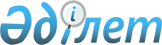 О внесении изменений в решение Сырымского районного маслихата от 25 декабря 2013 года № 16-2 "О районном бюджете на 2014-2016 годы"
					
			Утративший силу
			
			
		
					Решение Сырымского районного маслихата Западно-Казахстанской области от 27 ноября 2014 года № 24-2. Зарегистрировано Департаментом юстиции Западно-Казахстанской области 11 декабря 2014 года № 3709. Утратило силу решением Сырымского районного маслихата Западно-Казахстанской области от 4 июня 2015 года № 28-4      Сноска. Утратило силу решением Сырымского районного маслихата Западно-Казахстанской области от 04.06.2015 № 28-4.

      В соответствии с Бюджетным кодексом Республики Казахстан от 4 декабря 2008 года, Законом Республики Казахстан "О местном государственном управлении и самоуправлении в Республике Казахстан" от 23 января 2001 года, районный маслихат РЕШИЛ:

      1. Внести в решение Сырымского районного маслихата от 25 декабря 2013 года № 16-2 "О районном бюджете на 2014-2016 годы" (зарегистрированное в Реестре государственной регистрации нормативных правовых актов за № 3396, опубликованное 20 февраля 2014 года в газете "Сырым елі") следующие изменения:

       пункт 1 изложить в следующей редакции:

      "1. Утвердить районный бюджет на 2014-2016 годы согласно приложениям 1, 2 и 3 соответственно, в том числе на 2014 год в следующих объемах:

      1) доходы – 2 895 832 тысячи тенге, в том числе:

      налоговые поступления – 357 147 тысяч тенге;

      неналоговые поступления – 2 400 тысяч тенге;

      поступления от продажи основного капитала – 6 500 тысяч тенге;

      поступления трансфертов – 2 529 785 тысяч тенге;

      2) затраты – 2 851 904 тысячи тенге;

      3) чистое бюджетное кредитование – 62 704 тысячи тенге, в том числе:

      бюджетные кредиты – 66 672 тысячи тенге;

      погашение бюджетных кредитов – 3 968 тысяч тенге;

      4) сальдо по операциям с финансовыми активами – 811 тысяч тенге, в том числе:

      приобретение финансовых активов – 811 тысяч тенге;

      поступления от продажи финансовых активов государства – 0 тысяч тенге;

      5) дефицит (профицит) бюджета – -19 587 тысяч тенге;

      6) финансирование дефицита (использование профицита) бюджета – 19 587 тысяч тенге;

      поступление займов – 66 672 тысячи тенге;

      погашение займов – 48 598 тысяч тенге;

      используемые остатки бюджетных средств – 1 513 тысячи тенге.";

       пункт 3 изложить в следующей редакции:

      "3. Учесть в районном бюджете на 2014 год поступление целевых трансфертов и кредитов из республиканского, областного бюджета в общей сумме 580 568 тысяч тенге, в том числе:

      1) трансферты из республиканского бюджета в сумме 331 932 тысячи тенге:

      на оснащение учебным оборудованием кабинетов физики, химии, биологии в государственных учреждениях основного среднего и общего среднего образования – 4 097 тысяч тенге;

      на реализацию государственного образовательного заказа в дошкольных организациях образования – 18 913 тысячи тенге;

      на повышение оплаты труда учителям, прошедшим повышение квалификации по трехуровневой системе – 9 318 тысяч тенге;

      на проектирование, развитие, обустройство и (или) приобретение инженерно-коммуникационной инфраструктуры – 69 217 тысяч тенге;

      на строительство жилья для очередников местных исполнительных органов – 20 000 тысяч тенге;

      на реконструкцию водопровода села Жымпиты – 70 373 тысячи тенге;

      на реконструкцию водоснабжения в селе Талдыбулак – 49 591 тысяча тенге;

      на реализацию государственного образовательного заказа в дошкольных организациях образования, в том числе на выплату ежемесячной надбавки в размере 10 процентов – 981 тысяча тенге;

      на выплату государственной адресной социальной помощи – 4 590 тысяч тенге;

      на выплату государственных пособий на детей до 18 лет – 1 489 тысяч тенге;

      на ежемесячные надбавки за особые условия труда к должностным окладам работников государственных учреждений, не являющихся государственными служащими, а также работников государственных предприятий, финансируемых из местных бюджетов – 83 363 тысячи тенге.

      2) трансферты из областного бюджета в сумме 181 964 тысячи тенге:

      на разработку проектно-сметной документации реконструкции водопровода села Аралтобе – 5 056 тысяч тенге;

      на разработку проектно-сметной документации реконструкции водопровода села Косарал – 3 082 тысячи тенге;

      на разработку проектно-сметной документации реконструкции водопровода села Коныр – 5 137 тысяч тенге;

      на разработку проектно-сметной документации реконструкции водопровода села Булдырты в сумме – 8 770 тысяч тенге;

      газификация социальных объектов в селе Жетыкуль – 2 757 тысяч тенге;

      газификация социальных объектов в селе Косарал – 11 562 тысячи тенге;

      газификация социальных объектов в селе Кособа – 9 028 тысяч тенге;

      газификация социальных объектов в селе Жыракудук – 8 490 тысяч тенге;

      газификация социальных объектов в селах Шагырлой и 1 Мая – 10 661 тысяча тенге;

      на реконструкцию водопровода села Жымпиты – 117 421 тысяча тенге.

      3) бюджетные кредиты в сумме – 66 672 тысячи тенге:

      бюджетные кредиты для реализации мер социальной поддержки специалистов социальной сферы сельских населенных пунктов – 66 672 тысячи тенге.".

      2. Приложения 1, 5 к указанному решению изложить в новой редакции согласно приложениям 1, 2 к настоящему решению.

      3. Главному специалисту аппарата Сырымского районного маслихата (А. Орашева) обеспечить государственную регистрацию данного решения в органах юстиции, его официальное опубликование в средствах массовой информации и в информационно-правовой системе "Әділет".

      4. Настоящее решение вводится в действие с 1 января 2014 года.

 Районный бюджет на 2014 год            тысяч тенге

 Перечень бюджетных программ, финансируемых из бюджетов 
акима сельского округа в 2014 году            тысяч тенге


					© 2012. РГП на ПХВ «Институт законодательства и правовой информации Республики Казахстан» Министерства юстиции Республики Казахстан
				
      Председатель сессии

В. Джумагалиев

      Секретарь маслихата

А. Галимов
Приложение 1
к решению Сырымского 
районного маслихата
от 27 ноября 2014 года 
№ 24-2Приложение 1
к решению Сырымского 
районного маслихата
от 25 декабря 2013 года 
№ 16-2Категория

Категория

Категория

Категория

Категория

Сумма

Класс

Класс

Класс

Класс

Сумма

Подкласс

Подкласс

Подкласс

Сумма

Специфика

Специфика

Сумма

Наименование

Сумма

1

2

3

4

5

6

1) Доходы

 2 895 832

1

Налоговые поступления

357 147

1

Подоходный налог

129 340

2

Индивидуальный подоходный налог

129 340

3

Социальный налог

110 347

1

Социальный налог

110 347

4

Hалоги на собственность

112 541

1

Hалоги на имущество

99 895

3

Земельный налог

1 220

4

Hалог на транспортные средства

9 226

5

Единый земельный налог

2 200

5

Внутренние налоги на товары, работы и услуги

3 835

2

Акцизы

1 650

3

Поступления за использование природных и других ресурсов

70

4

Сборы за ведение предпринимательской и профессиональной деятельности

2 115

7

Прочие налоги

44

1

Прочие налоги

44

8

Обязательные платежи, взимаемые за совершение юридически значимых действий и (или) выдачу документов уполномоченными на то государственными органами или должностными лицами

1 040

1

Государственная пошлина

1 040

2

Неналоговые поступления

2 400

1

Доходы от государственной собственности

1 500

5

Доходы от аренды имущества, находящегося в государственной собственности

1 500

6

Прочие неналоговые поступления

900

1

Прочие неналоговые поступления

900

3

Поступления от продажи основного капитала

6 500

1

Продажа государственного имущества, закрепленного за государственными учреждениями

2 000

1

Продажа государственного имущества, закрепленного за государственными учреждениями

2 000

3

Продажа земли и нематериальных активов

4 500

1

Продажа земли

4 500

4

Поступления трансфертов

2 529 785

2

Трансферты из вышестоящих органов государственного управления

2 529 785

2

Трансферты из областного бюджета

2 529 785

Функциональная группа

Функциональная группа

Функциональная группа

Функциональная группа

Функциональная группа

Сумма

Функциональная подгруппа

Функциональная подгруппа

Функциональная подгруппа

Функциональная подгруппа

Сумма

Администратор бюджетных программ

Администратор бюджетных программ

Администратор бюджетных программ

Сумма

Программа

Программа

Сумма

Наименование

Сумма

2) Затраты

2 851 904

1

Государственные услуги общего характера

271 015

1

Представительные, исполнительные и другие органы, выполняющие общие функции государственного управления

249 614

112

Аппарат маслихата района (города областного значения)

13 879

001

Услуги по обеспечению деятельности маслихата района (города областного значения)

13 879

122

Аппарат акима района (города областного значения)

62 702

001

Услуги по обеспечению деятельности акима района (города областного значения)

54 038

003

Капитальные расходы государственного органа

8 664

123

Аппарат акима района в городе, города районного значения, поселка, села, сельского округа

173 033

001

Услуги по обеспечению деятельности акима района в городе, города районного значения, поселка, села, сельского округа

145 808

022

Капитальные расходы государственного органа

27 225

2

Финансовая деятельность

355

459

Отдел экономики и финансов района (города областного значения)

355

003

Проведение оценки имущества в целях налогообложения

355

9

Прочие государственные услуги общего характера

21 046

459

Отдел экономики и финансов района (города областного значения)

15 985

001

Услуги по реализации государственной политики в области формирования и развития экономической политики, государственного планирования, исполнения бюджета и управления коммунальной собственностью района (города областного значения)

15 885

015

Капитальные расходы государственного органа

100

466

Отдел архитектуры, градостроительства и строительства района (города областного значения)

5 061

040

Развитие объектов государственных органов

5 061

2

Оборона

2 540

1

Военные нужды

2 540

122

Аппарат акима района (города областного значения)

2 540

005

Мероприятия в рамках исполнения всеобщей воинской обязанности

2 540

2

Организация работы по чрезвычайным ситуациям

0

122

Аппарат акима района (города областного значения)

0

007

Мероприятия по профилактике и тушению степных пожаров районного (городского) масштаба, а также пожаров в населенных пунктах, в которых не созданы органы государственной противопожарной службы

0

3

Общественный порядок, безопасность, правовая, судебная, уголовно-исполнительная деятельность

300

9

Прочие услуги в области общественного порядка и безопасности

300

458

Отдел жилищно-коммунального хозяйства, пассажирского транспорта и автомобильных дорог района (города областного значения)

300

021

Обеспечение безопасности дорожного движения в населенных пунктах

300

4

Образование

1 532 809

1

Дошкольное воспитание и обучение

66 808

464

Отдел образования района (города областного значения)

66 808

009

Обеспечение деятельности организаций дошкольного воспитания и обучения

46 914

040

Реализация государственного образовательного заказа в дошкольных организациях образования

19 894

2

Начальное, основное среднее и общее среднее образование

1 422 626

464

Отдел образования района (города областного значения)

1 422 626

003

Общеобразовательное обучение

1 334 311

006

Дополнительное образование для детей

88 315

9

Прочие услуги в области образования

43 375

464

Отдел образования района (города областного значения)

43 375

001

Услуги по реализации государственной политики на местном уровне в области образования

10 061

005

Приобретение и доставка учебников, учебно-методических комплексов для государственных учреждений образования района (города областного значения)

14 794

007

Проведение школьных олимпиад, внешкольных мероприятий и конкурсов районного (городского) масштаба

315

015

Ежемесячная выплата денежных средств опекунам (попечителям) на содержание ребенка сироты (детей-сирот), и ребенка (детей), оставшегося без попечения родителей

7 275

067

Капитальные расходы подведомственных государственных учреждений и организаций

10 930

5

Здравоохранение

330

9

Прочие услуги в области здравоохранения

330

123

Аппарат акима района в городе, города районного значения, поселка, села, сельского округа

330

002

Организация в экстренных случаях доставки тяжелобольных людей до ближайшей организации здравоохранения, оказывающей врачебную помощь

330

6

Социальная помощь и социальное обеспечение

142 769

2

Социальная помощь

120 083

451

Отдел занятости и социальных программ района (города областного значения)

120 083

002

Программа занятости

43 802

005

Государственная адресная социальная помощь

5 655

006

Оказание жилищной помощи

570

007

Социальная помощь отдельным категориям нуждающихся граждан по решениям местных представительных органов

11 446

010

Материальное обеспечение детей-инвалидов, воспитывающихся и обучающихся на дому

1 497

014

Оказание социальной помощи нуждающимся гражданам на дому

23 847

016

Государственные пособия на детей до 18 лет

25 053

017

Обеспечение нуждающихся инвалидов обязательными гигиеническими средствами и предоставление услуг специалистами жестового языка, индивидуальными помощниками в соответствии с индивидуальной программой реабилитации инвалида

7 413

023

Обеспечение деятельности центров занятости населения

800

9

Прочие услуги в области социальной помощи и социального обеспечения

22 686

451

Отдел занятости и социальных программ района (города областного значения)

22 686

001

Услуги по реализации государственной политики на местном уровне в области обеспечения занятости и реализации социальных программ для населения

21 912

011

Оплата услуг по зачислению, выплате и доставке пособий и других социальных выплат

399

021

Капитальные расходы государственного органа

375

7

Жилищно-коммунальное хозяйство

452 109

1

Жилищное хозяйство

107 323

458

Отдел жилищно-коммунального хозяйства, пассажирского транспорта и автомобильных дорог района (города областного значения)

16 021

003

Организация сохранения государственного жилищного фонда

4 100

004

Обеспечение жильем отдельных категорий граждан

11 868

031

Изготовление технических паспортов на объекты кондоминиумов

53

466

Отдел архитектуры, градостроительства и строительства района (города областного значения)

91 302

003

Проектирование, строительство и (или) приобретение жилья коммунального жилищного фонда

21 046

004

Проектирование, развитие, обустройство и (или) приобретение инженерно-коммуникационной инфраструктуры

70 256

2

Коммунальное хозяйство

318 402

458

Отдел жилищно-коммунального хозяйства, пассажирского транспорта и автомобильных дорог района (города областного значения)

15 874

012

Функционирование системы водоснабжения и водоотведения

14 421

027

Организация эксплуатации сетей газификации, находящихся в коммунальной собственности районов (городов областного значения)

700

466

Отдел архитектуры, градостроительства и строительства района (города областного значения)

302 528

005

Развитие коммунального хозяйства

42 498

006

Развитие системы водоснабжения и водоотведения

260 030

3

Благоустройство населенных пунктов

26 384

123

Аппарат акима района в городе, города районного значения, поселка, села, сельского округа

12 774

008

Освещение улиц населенных пунктов

2 491

009

Обеспечение санитарии населенных пунктов

4 280

011

Благоустройство и озеленение населенных пунктов

6 003

458

Отдел жилищно-коммунального хозяйства, пассажирского транспорта и автомобильных дорог района (города областного значения)

13 610

015

Освещение улиц в населенных пунктах

12 548

018

Благоустройство и озеленение населенных пунктов

1 815

048

Развитие благоустройства городов и населенных пунктов

0

8

Культура, спорт, туризм и информационное пространство

281 948

1

Деятельность в области культуры

143 529

457

Отдел культуры, развития языков, физической культуры и спорта района (города областного значения)

143 529

003

Поддержка культурно-досуговой работы

143 529

2

Спорт

24 570

457

Отдел культуры, развития языков, физической культуры и спорта района (города областного значения)

24 570

008

Развитие массового спорта и национальных видов спорта

790

009

Проведение спортивных соревнований на районном (города областного значения) уровне

21 480

010

Подготовка и участие членов сборных команд района (города областного значения) по различным видам спорта на областных спортивных соревнованиях

2 300

3

Информационное пространство

72 473

456

Отдел внутренней политики района (города областного значения)

10 790

002

Услуги по проведению государственной информационной политики через газеты и журналы

9 290

005

Услуги по проведению государственной информационной политики через телерадиовещание

1 500

457

Отдел культуры, развития языков, физической культуры и спорта района (города областного значения)

61 683

006

Функционирование районных (городских) библиотек

61 683

9

Прочие услуги по организации культуры, спорта, туризма и информационного пространства

41 376

456

Отдел внутренней политики района (города областного значения)

16 830

001

Услуги по реализации государственной политики на местном уровне в области информации, укрепления государственности и формирования социального оптимизма граждан

10 458

003

Реализация мероприятий в сфере молодежной политики

6 372

457

Отдел культуры, развития языков, физической культуры и спорта района (города областного значения)

24 546

001

Услуги по реализации государственной политики на местном уровне в области культуры, развития языков, физической культуры и спорта

8 046

032

Капитальные расходы подведомственных государственных учреждений и организаций

16 500

10

Сельское, водное, лесное, рыбное хозяйство, особо охраняемые природные территории, охрана окружающей среды и животного мира, земельные отношения

110 667

1

Сельское хозяйство

47 236

459

Отдел экономики и финансов района (города областного значения)

11 963

099

Реализация мер по оказанию социальной поддержки специалистов

11 963

474

Отдел сельского хозяйства и ветеринарии района (города областного значения)

35 273

001

Услуги по реализации государственной политики на местном уровне в сфере сельского хозяйства и ветеринарии

15 950

005

Обеспечение функционирования скотомогильников (биотермических ям)

1 700

006

Организация санитарного убоя больных животных

500

007

Организация отлова и уничтожения бродячих собак и кошек

2 000

008

Возмещение владельцам стоимости изымаемых и уничтожаемых больных животных, продуктов и сырья животного происхождения

14 823

012

Проведение мероприятий по идентификации сельскохозяйственных животных

300

6

Земельные отношения

10 719

463

Отдел земельных отношений района (города областного значения)

10 719

001

Услуги по реализации государственной политики в области регулирования земельных отношений на территории района (города областного значения)

7 019

007

Капитальные расходы государственного органа

3 700

9

Прочие услуги в области сельского, водного, лесного, рыбного хозяйства, охраны окружающей среды и земельных отношений

52 712

474

Отдел сельского хозяйства и ветеринарии района (города областного значения)

52 712

013

Проведение противоэпизоотических мероприятий

52 712

11

Промышленность, архитектурная, градостроительная и строительная деятельность

9 832

2

Архитектурная, градостроительная и строительная деятельность

9 832

466

Отдел архитектуры, градостроительства и строительства района (города областного значения)

9 832

001

Услуги по реализации государственной политики в области строительства, улучшения архитектурного облика городов, районов и населенных пунктов области и обеспечению рационального и эффективного градостроительного освоения территории района (города областного значения)

9 832

12

Транспорт и коммуникации

5 844

1

Автомобильный транспорт

5 844

458

Отдел жилищно-коммунального хозяйства, пассажирского транспорта и автомобильных дорог района (города областного значения)

5 844

022

Развитие транспортной инфраструктуры

764

023

Обеспечение функционирования автомобильных дорог

736

045

Капитальный и средний ремонт автомобильных дорог районного значения и улиц населенных пунктов

4 344

13

Прочие

38 727

3

Поддержка предпринимательской деятельности и защита конкуренции

3 254

469

Отдел предпринимательства района (города областного значения)

3 254

001

Услуги по реализации государственной политики на местном уровне в области развития предпринимательства и промышленности

3 254

9

Прочие

35 473

123

Аппарат акима района в городе, города районного значения, поселка, села, сельского округа

1 000

040

Реализация мер по содействию экономическому развитию регионов в рамках Программы "Развитие регионов"

1 000

457

Отдел культуры, развития языков, физической культуры и спорта района (города областного значения)

5 000

040

Реализация мер по содействию экономическому развитию регионов в рамках Программы "Развитие регионов"

5 000

458

Отдел жилищно-коммунального хозяйства, пассажирского транспорта и автомобильных дорог района (города областного значения)

10 135

001

Услуги по реализации государственной политики на местном уровне в области жилищно-коммунального хозяйства, пассажирского транспорта и автомобильных дорог

10 135

459

Отдел экономики и финансов района (города областного значения)

6 520

012

Резерв местного исполнительного органа района (города областного значения)

6 520

464

Отдел образования района (города областного значения)

12 818

041

Реализация мер по содействию экономическому развитию регионов в рамках Программы "Развитие регионов"

12 818

14

Обслуживание долга

10

1

Обслуживание долга

10

459

Отдел экономики и финансов района (города областного значения)

10

021

Обслуживание долга местных исполнительных органов по выплате вознаграждений и иных платежей по займам из областного бюджета

10

15

Трансферты

3 004

1

Трансферты

3 004

459

Отдел экономики и финансов района (города областного значения)

3 004

006

Возврат неиспользованных (недоиспользованных) целевых трансфертов

3 004

3) Чистое бюджетное кредитование

62 704

Бюджетные кредиты

66 672

10

Сельское, водное, лесное, рыбное хозяйство, особо охраняемые природные территории, охрана окружающей среды и животного мира, земельные отношения

66 672

1

Сельское хозяйство

66 672

459

Отдел экономики и финансов района (города областного значения)

66 672

018

Бюджетные кредиты для реализации мер социальной поддержки специалистов

66 672

Категория

Категория

Категория

Категория

Категория

Сумма

Класс

Класс

Класс

Класс

Сумма

Подкласс

Подкласс

Подкласс

Сумма

Специфика

Специфика

Сумма

Наименование

Сумма

5

Погашение бюджетных кредитов

3 968

01

Погашение бюджетных кредитов

3 968

1

Погашение бюджетных кредитов, выданных из государственного бюджета

3 968

4) Сальдо по операциям с финансовыми активами

811

Функциональная группа

Функциональная группа

Функциональная группа

Функциональная группа

Функциональная группа

Сумма

Функциональная подгруппа

Функциональная подгруппа

Функциональная подгруппа

Функциональная подгруппа

Сумма

Администратор бюджетных программ

Администратор бюджетных программ

Администратор бюджетных программ

Сумма

Программа

Программа

Сумма

Наименование

Сумма

Приобретение финансовых активов

811

13

Прочие

811

9

Прочие

811

458

Отдел жилищно-коммунального хозяйства, пассажирского транспорта и автомобильных дорог района (города областного значения)

811

065

Формирование или увеличение уставного капитала юридических ли

811

Категория

Категория

Категория

Категория

Категория

Сумма

Класс

Класс

Класс

Класс

Сумма

Подкласс

Подкласс

Подкласс

Сумма

Специфика

Специфика

Сумма

Наименование

Сумма

6

Поступление от продажи финансовых активов государства

0

1

Поступление от продажи финансовых активов государства

0

2

Поступление от продажи финансовых активов за пределами страны

0

5) Дефицит (профицит) бюджета

-19 587

6) Финансирования (использования профицита) бюджета

19 587

7

Поступления займов

66 672

1

Внутренние государственные займы

66 672

2

Договоры займа

66 672

3

Займы, получаемые местным исполнительным органом района (города областного значения)

66 672

16

Погашение займов

48 598

1

Погашение займов

48 598

459

Отдел экономики и финансов района (города областного значения)

48 598

005

Погашение долга местного исполнительного органа перед вышестоящим бюджетом

48 598

8

Используемые остатки бюджетных средств

1 513

1

Остатки бюджетных средств

1 513

1

Свободные остатки бюджетных средств

1 513

1

Свободные остатки бюджетных средств

1 513

Приложение 2
к решению Сырымского 
районного маслихата
от 27 ноября 2014 года № 24-2Приложение 5
к решению Сырымского 
районного маслихата
от 25 декабря 2013 года № 16-2Функциональная группа

Функциональная группа

Функциональная группа

Функциональная группа

Функциональная группа

Сумма

Функциональная подгруппа

Функциональная подгруппа

Функциональная подгруппа

Функциональная подгруппа

Сумма

Администратор бюджетных программ

Администратор бюджетных программ

Администратор бюджетных программ

Сумма

Программа

Программа

Сумма

Наименование

Сумма

2) Затраты

1

Государственные услуги общего характера

 173 033

1

Представительные, исполнительные и другие органы, выполняющие общие функции государственного управления

173 033

123

Аппарат акима района в городе, города районного значения, поселка, села, сельского округа

173 033

001

Услуги по обеспечению деятельности акима района в городе, города районного значения, поселка, села, сельского округа

145 808

в том числе

Аралтобинский

9 750

Алгабасский

12 190

Буланский

9 015

Булдуртинский

15 125

Жетыкульский

11 786

Жосалинский

9 310

Жымпитинский

26 944

Елтайский

10 012

Кособинский

10 419

Саройский

9 466

Талдыбулакский

8 958

Шолаканкатинский

12 833

022

Капитальные расходы государственного органа 

27 255

в том числе

Аралтобинский

0

Булдуртинский

2 620

Жымпитинский

24 485

Талдыбулакский

120

5

Здравоохранение

330

9

Прочие услуги в области здравоохранения

330

123

Аппарат акима района в городе, города районного значения, поселка, села, сельского округа

330

002

Организация в экстренных случаях доставки тяжелобольных людей до ближайшей организации здравоохранения, оказывающей врачебную помощь

330

в том числе

Аралтобинский

0

Алгабасский

43

Буланский

42

Булдуртинский

43

Жетыкульский

43

Жосалинский

0

Елтайский

0

Кособинский

43

Саройский

43

Талдыбулакский

43

Шолаканкатинский

30

7

Жилищно-коммунальное хозяйство

12 774

3

Благоустройство населенных пунктов

12 774

123

Аппарат акима района в городе, города районного значения, поселка, села, сельского округа

12 774

008

Освещение улиц в населенных пунктах

2 491

в том числе

Аралтобинский

232

Алгабасский

206

Буланский

231

Булдуртинский

360

Жетыкульский

339

Жосалинский

231

Елтайский

253

Кособинский

173

Саройский

50

Талдыбулакский

181

Шолаканкатинский

235

009

Обеспечение санитарии населенных пунктов

4 280

в томчисле

Аралтобинский

300

Алгабасский

300

Буланский

300

Булдуртинский

265

Жетыкульский

300

Жосалинский

400

Жымпитинский

970

Елтайский

300

Кособинский

300

Саройский

300

Талдыбулакский

300

Шолаканкатинский

245

011

Благоустройство и озеленение населенных пунктов

6 003

в том числе

Аралтобинский

52

Алгабасский

52

Буланский

52

Булдуртинский

52

Жетыкульский

52

Жосалинский

52

Жымпитинский

5 113

Елтайский

52

Кособинский

52

Саройский

52

Талдыбулакский

352

Шолаканкатинский

70

13

Прочие

1 000

9

Прочие

1 000

123

Аппарат акима района в городе, города районного значения, поселка, села, сельского округа

1 000

040

Реализация мер по содействию экономическому развитию регионов в рамках Программы "Развитие регионов" 

1 000

в том числе

Жосалинский

1 000

